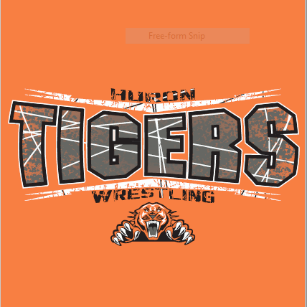 Huron Arena:  150 5th St SW   Huron, SDSaturday, January 13, 2018WEIGH INS: TBASTART TIME: Approximately 3 p.m. (to follow the MS tournament)ENTRY FEE: $200WEIGHT CLASSES: 47, 50, 53, 56, 61, 64, 68, 72, 77, 82, 87, 93, 100, 110, 125, HWTTeams may have up to 21 wrestlers.  Wrestlers may wrestle up 1 weight class from weigh-in.  Wrestlers must have current AAU cards to participate. ( Wrestlers must be enrolled in your school ) Wrestlers may be up to 6th grade.Exhibition matches can be arranged after each dual as time allows.SET-UP: 2 pools of 4 teams.  Tournament concludes with a final placing dual; championship dual will be held following placing round duals.  Teams will wrestle 4 duals each.AWARDS: Trophies for 1st – 3rd FOR MORE INFORMATION: Mike Hofer 605 350-2485 mike@a1body.com  PLAN TO STAY THE NIGHT AND WRESTLE IN THE INDIVIDUAL TOURNEY ON SUN!  ROUND ROBIN-6 MANLodging is available at: Crossroads Hotel (Connected to the Huron Arena): 352-3204TEAM NAME: 						CONTACT PH #: WEIGHT CLASSWRESTLERGRADE475053566164687277828793100125HWTAlternates WTCOACHESCOACHESCOACHES